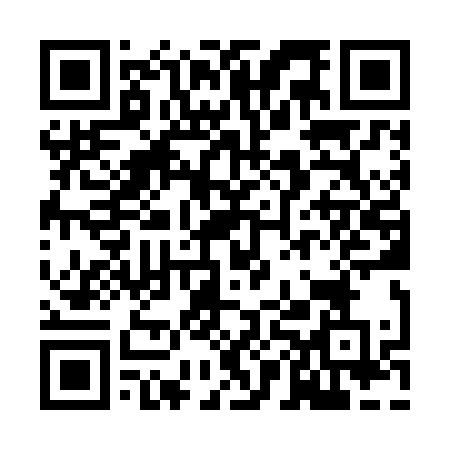 Prayer times for Cotton Patch Landing, North Carolina, USAMon 1 Apr 2024 - Tue 30 Apr 2024High Latitude Method: Angle Based RulePrayer Calculation Method: Islamic Society of North AmericaAsar Calculation Method: ShafiPrayer times provided by https://www.salahtimes.comDateDayFajrSunriseDhuhrAsrMaghribIsha1Mon5:436:541:124:467:308:412Tue5:416:521:114:467:318:423Wed5:406:511:114:467:328:434Thu5:386:501:114:467:328:445Fri5:376:481:104:467:338:456Sat5:356:471:104:467:348:467Sun5:336:451:104:477:358:478Mon5:326:441:104:477:368:489Tue5:306:431:094:477:368:4910Wed5:296:411:094:477:378:5011Thu5:276:401:094:477:388:5112Fri5:266:391:084:477:398:5213Sat5:246:371:084:487:408:5314Sun5:236:361:084:487:408:5415Mon5:216:351:084:487:418:5516Tue5:206:331:084:487:428:5617Wed5:186:321:074:487:438:5718Thu5:176:311:074:487:448:5819Fri5:156:301:074:487:458:5920Sat5:146:281:074:487:459:0021Sun5:136:271:064:497:469:0122Mon5:116:261:064:497:479:0223Tue5:106:251:064:497:489:0324Wed5:086:241:064:497:499:0425Thu5:076:221:064:497:509:0526Fri5:056:211:064:497:509:0627Sat5:046:201:054:497:519:0728Sun5:036:191:054:497:529:0929Mon5:016:181:054:497:539:1030Tue5:006:171:054:497:549:11